Инновационный каскад 2016 годЧемпионат эффективных педагогических решений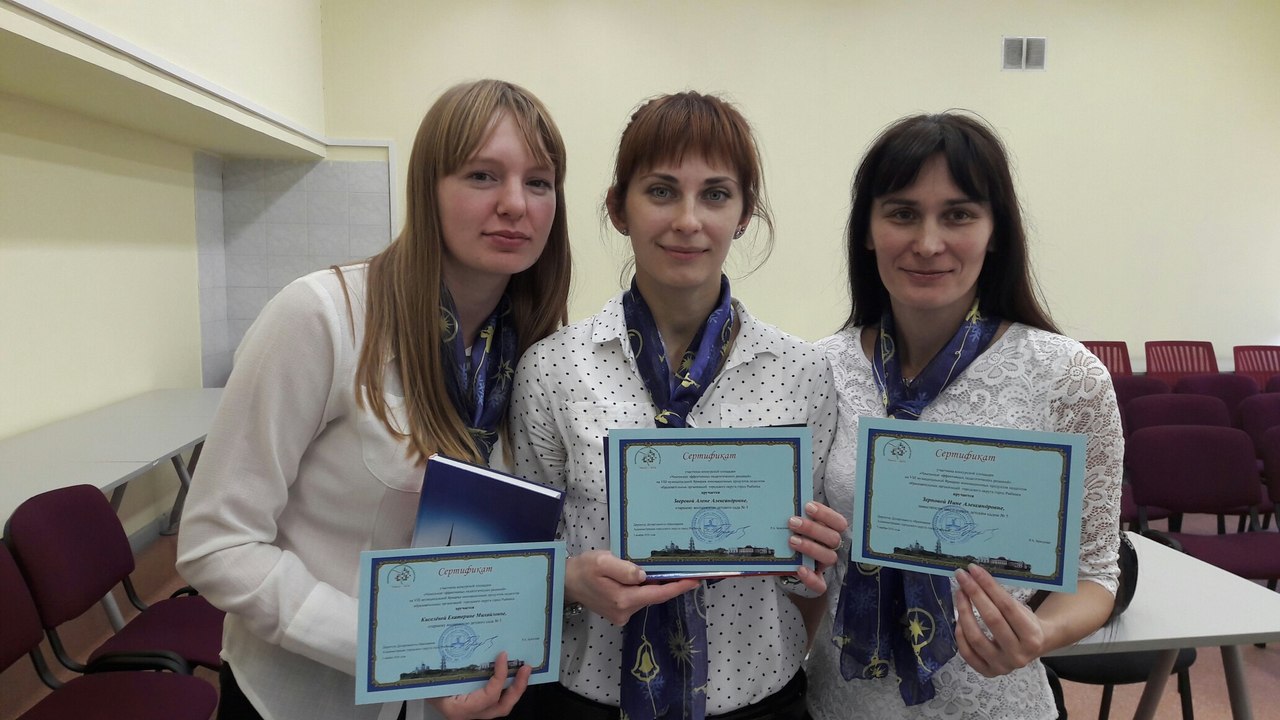 Художественно-литературный салон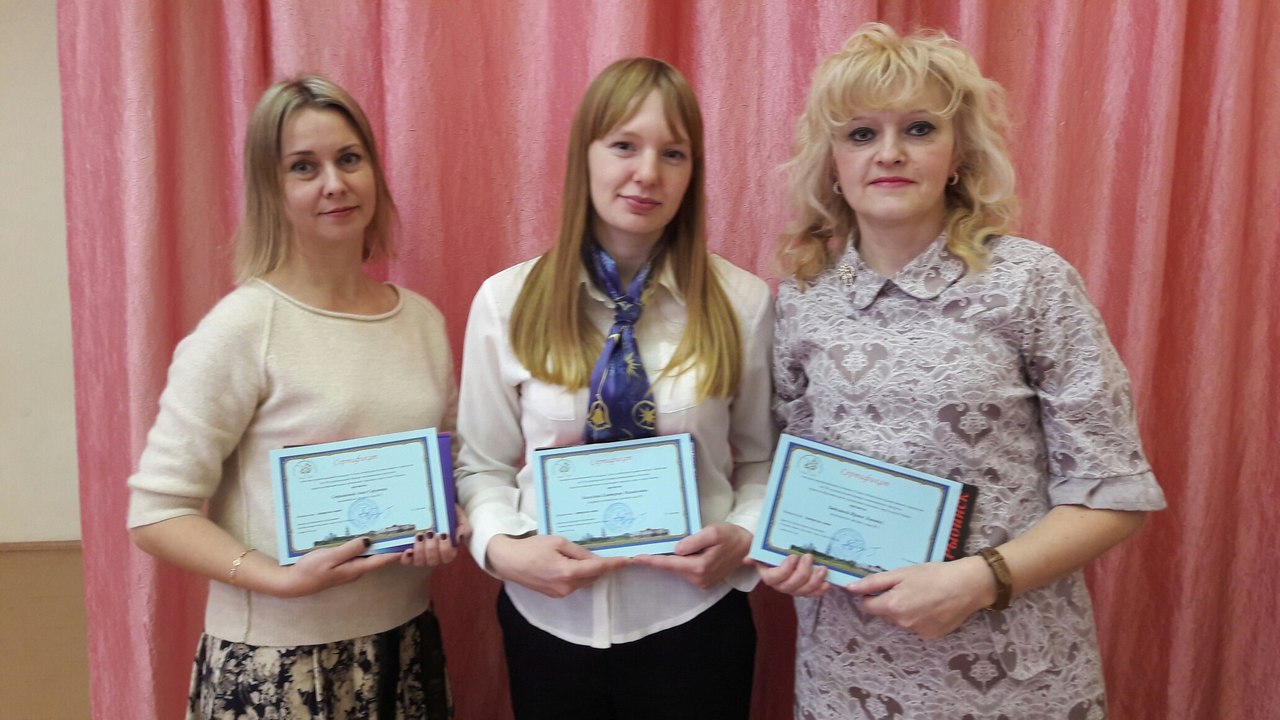 